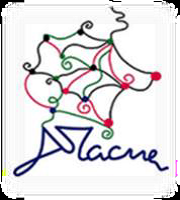 Ficha de actividad: Establecer normas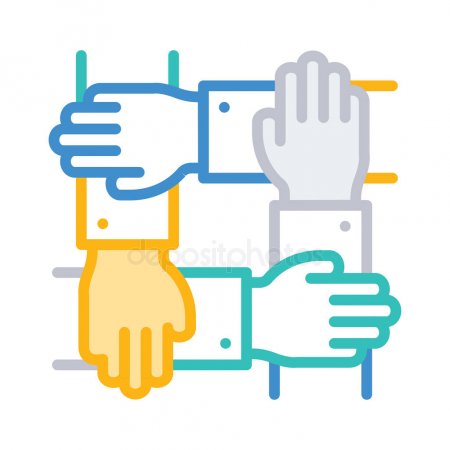 Ejemplo de trabajo de clase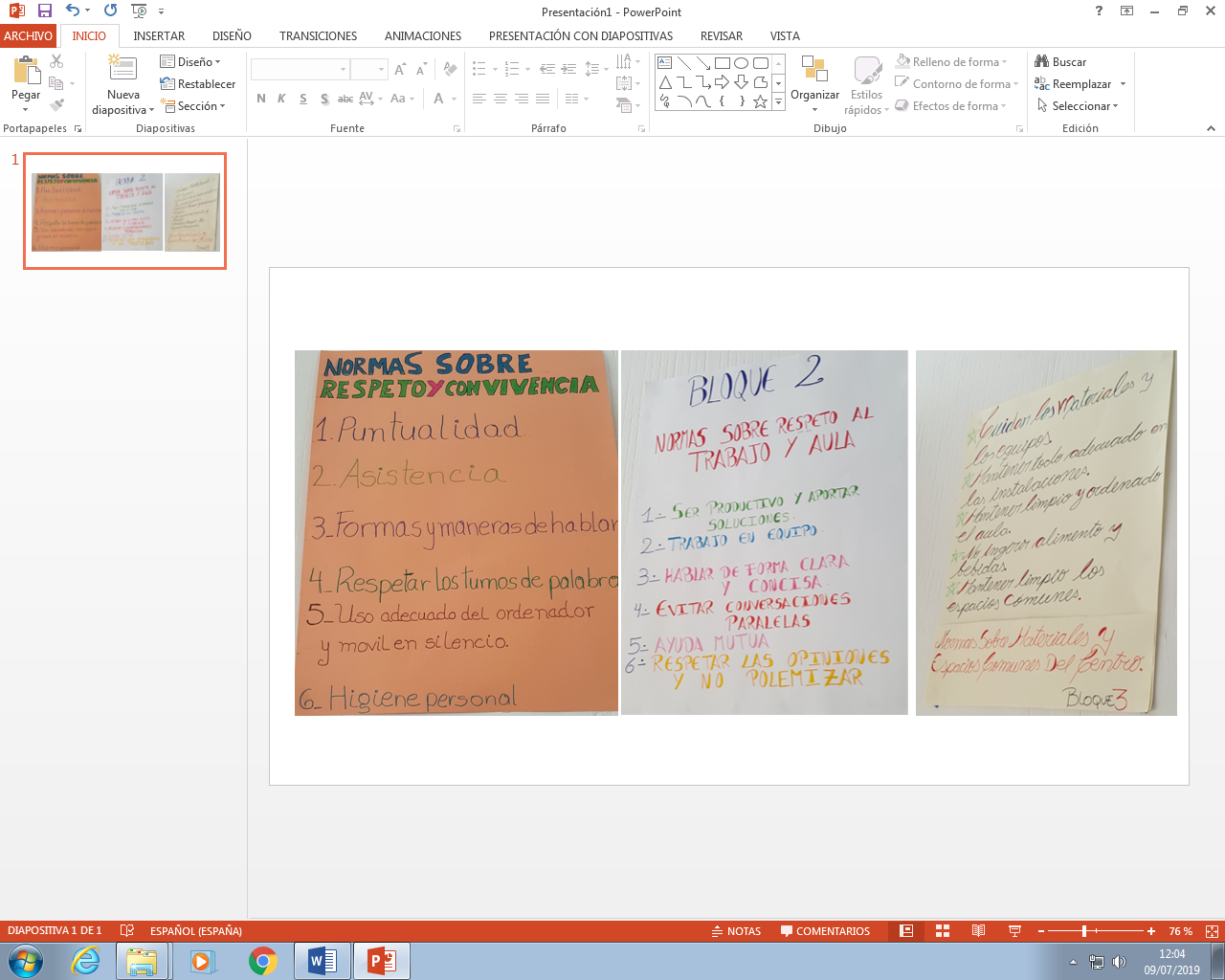 